По всем вопросам, связанным с выполнением заданий по «Лепке», можно связаться с преподавателем Лебедевым Василием Юрьевичем, по номеру телефона 8(904) 594-94-57(номер привязан к Вайберу) или по электронной почте vasya200888@inbox.ru. Готовые работы можно прислать на электронную почту или на мой  Вайбер (предпочтительно).  Если нет возможности прислать работы для проверки на Вайбер или электронную почту, то можно будет принести их в школу после окончания самоизоляции.Задание 1 класс Тема «Фрукты, овощи на тарелке или в корзине» Сделать солёное тесто (рецепт: стакан муки, половина стакана соли (соль мелкая «Экстра», чтобы не пораниться) (муку с солью перемешать перед  добавлением воды), примерно половина стакана воды, все перемешать до образования массы, похожей на пластилин). Ссылка на видео-урок «Как сделать тесто» https://www.youtube.com/watch?v=-mi2xPfVQDI&feature=youtu.beСделать набросок будущей работы.На эскиз выложить массу теста, нужную для создания корзины или тарелки.Придать форму тарелки можно руками или положить поверх теста тарелку и обрезать тесто, которое будет выходить за пределы тарелки (достаточно сделать плоский блин).Сделать по выбору несколько фруктов или овощей из теста 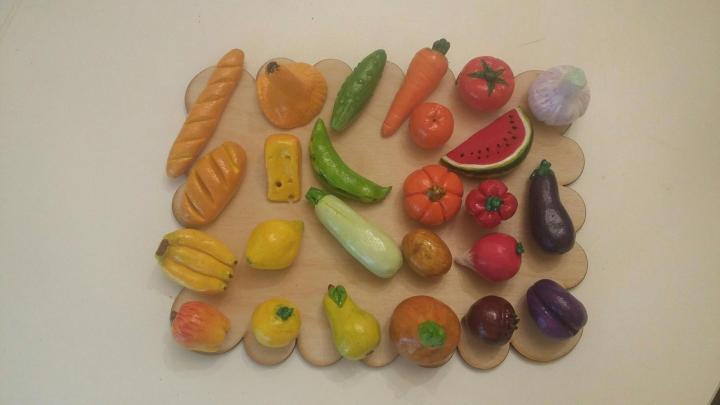 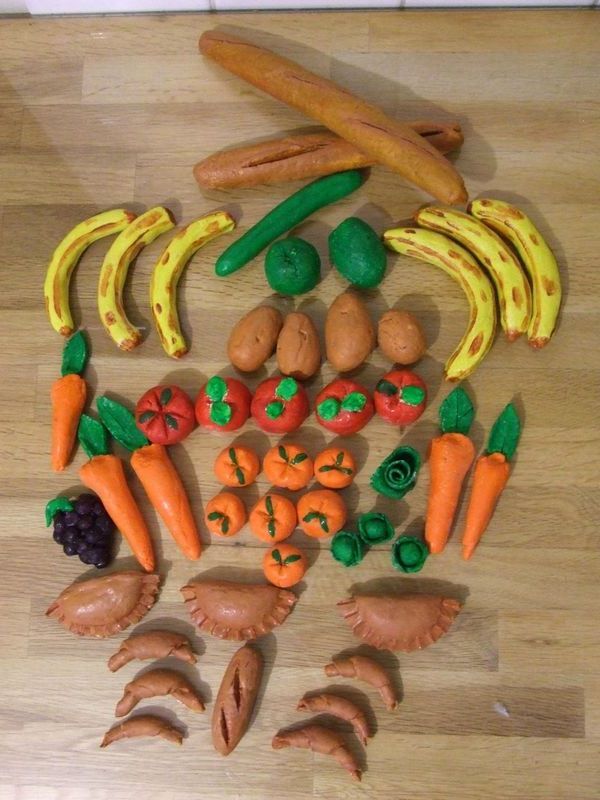 (см. примеры на иллюстрациях):Чтобы лучше держались детали, место крепления нужно смазать водой.Просушить работу примерно сутки перед покраской.Ссылка на видео «Как создать фрукты и овощи из теста» https://youtu.be/ZDIOnFIVcQsСсылка на поэтапное создание задания  https://ok.ru/video/349768126840Задание 2 классТема «Морские сокровища»Сделать солёное тесто (рецепт: стакан муки, половина стакана соли (соль мелкая «Экстра», чтобы не пораниться) (муку с солью перемешать перед  добавлением воды), примерно половина стакана воды, все перемешать до образования массы, похожей на пластилин). Ссылка на видео-урок «Как сделать тесто» https://www.youtube.com/watch?v=-mi2xPfVQDI&feature=youtu.beДелаем набросок будущей работы.На лист картона переносим эскиз.Раскрашиваем фон.Создаем (лепим из теста) фигурки рыбок.Выкладываем на листок (чтобы лучше держались фигурки на листе, место крепления нужно смазать водой).Просушить работу примерно сутки перед покраской.Пример готовой работы: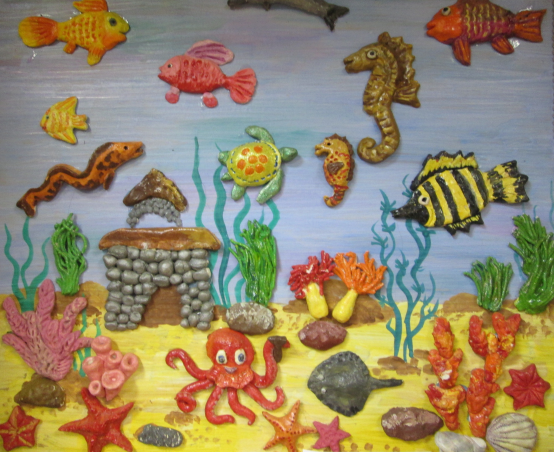 Задание 3 класс Тема «Динозавр»Сделать солёное тесто (рецепт: стакан муки, половина стакана соли (соль мелкая «Экстра», чтобы не пораниться) (муку с солью перемешать перед  добавлением воды), примерно половина стакана воды, все перемешать до образования массы, похожей на пластилин). Ссылка на видео-урок «Как сделать тесто» https://www.youtube.com/watch?v=-mi2xPfVQDI&feature=youtu.beЧтобы  лучше держались детали, место крепления нужно смазать водой.Просушить работу примерно сутки перед покраской.Порядок выполнения работы: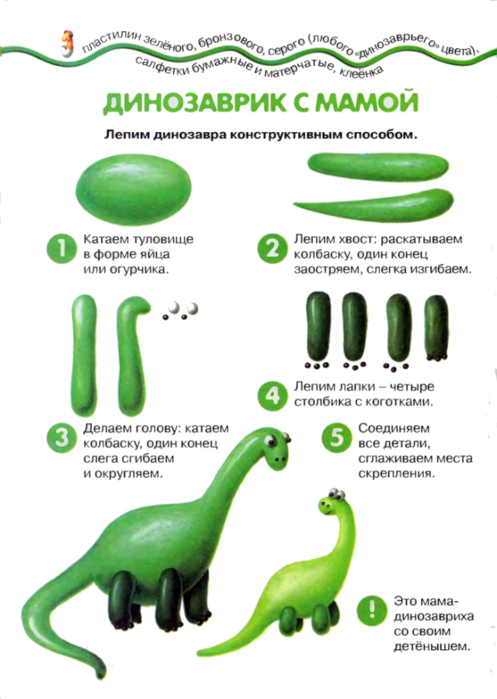 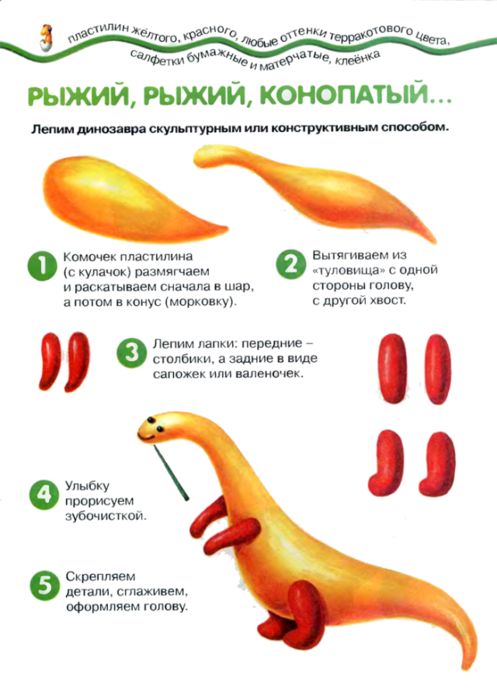 